ПРОЕКТ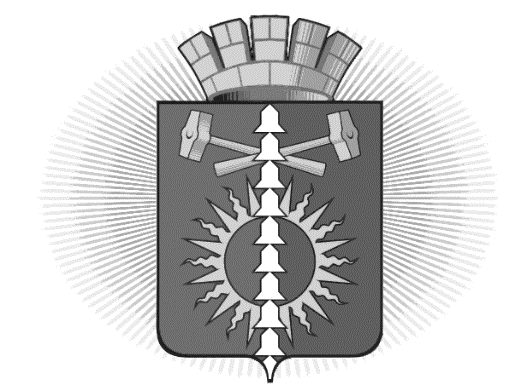 АДМИНИСТРАЦИЯ ГОРОДСКОГО ОКРУГА ВЕРХНИЙ ТАГИЛ П О С Т А Н О В Л Е Н И ЕОт «___» января 2017 г. № _____город Верхний ТагилО внесении изменений в муниципальную программу «Подготовка документов территориального планирования, градостроительного зонирования и документации по планировке территорий городского округа Верхний Тагил на 2016-2018 годы»В соответствии с Решением Думы городского округа Верхний Тагил от 15.12.2015 г. № 4/2 «О бюджете городского округа Верхний Тагил на 2017год  и плановый период 2018 и 2019 годов», руководствуясь Уставом городского округа Верхний Тагил, ПОСТАНОВЛЯЮ:1. Внести изменения в муниципальную программу «Подготовка документов территориального планирования, градостроительного зонирования и документации по планировке территорий городского округа Верхний Тагил на 2016-2018 годы»:1.1. паспорт программы изложить в новой редакции (прилагается);1.2. раздел 3. «План мероприятий муниципальной программы «Подготовка документов территориального планирования, градостроительного зонирования и документации по планировке территорий городского округа Верхний Тагил на 2016-2018 годы» изложить в новой редакции (прилагается).2. Разместить настоящее постановление на официальном сайте  городского округа Верхний Тагил www.go-vtagil.ru. 3. Контроль исполнения настоящего постановления возложить на  заместителя Главы администрации  по жилищно-коммунальному и городскому хозяйству Прокошина Ю.В.Глава городского округа Верхний Тагил					С.Г.КалининПриложениеУтвержденоПостановлением Администрациигородского округа Верхний Тагил_____01.2017 г. № _____ПАСПОРТМУНИЦИПАЛЬНОЙ ПРОГРАММЫ"ПОДГОТОВКА ДОКУМЕНТОВ ТЕРРИТОРИАЛЬНОГО ПЛАНИРОВАНИЯ,ГРАДОСТРОИТЕЛЬНОГО ЗОНИРОВАНИЯ И ДОКУМЕНТАЦИИ ПО ПЛАНИРОВКЕТЕРРИТОРИЙ ГОРОДСКОГО ОКРУГА ВЕРХНИЙ ТАГИЛНА 2016 - 2018 ГОДЫ"Раздел 3. ПЛАН МЕРОПРИЯТИЙ МУНИЦИПАЛЬНОЙ ПРОГРАММЫ"ПОДГОТОВКА ДОКУМЕНТОВ ТЕРРИТОРИАЛЬНОГО ПЛАНИРОВАНИЯ,ГРАДОСТРОИТЕЛЬНОГО ЗОНИРОВАНИЯ И ДОКУМЕНТАЦИИПО ПЛАНИРОВКЕ ТЕРРИТОРИЙ ГОРОДСКОГО ОКРУГА ВЕРХНИЙ ТАГИЛНА 2016 – 2018 ГОДЫ"Наименование ответственного исполнителя муниципальной программыАрхитектурно-строительный отдел администрации городского округа Верхний ТагилЦели и задачи муниципальной программыЦели:- Разработка и утверждение документов по планировкам и межеваниям  территорий;- Подготовка документов по внесению изменений в документы территориального планирования и градостроительного зонирования;- Внедрение информационной системы обеспечения градостроительной деятельности.Задачи:- Подготовка проектов планировки и межевания для жилых районов;- Внесение изменений в документы территориального планирования городского округа Верхний Тагил;- Внесение изменений в документы градостроительного зонирования территории городского округа Верхний Тагил;- Разработка информационной системы обеспечения градостроительной деятельности;-пополнение информационной системы градостроительной деятельности.Целевые показатели муниципальной программы- Количество проектов планировки и межевания, предназначенных для жилищного строительства;- Площадь территории, предназначенная для развития комплексного жилищного строительства, для которых разработаны проекты планировки и межевания;- Обеспеченность территории городского округа Верхний Тагил по внесению изменений в документы территориального планирования;- Обеспеченность территории городского округа Верхний Тагил по внесению изменений в документы градостроительного зонирования;- Доля пополнений информации в информационной системе градостроительной деятельностиСроки реализации муниципальной программы2016 - 2018 годыОбъемы финансирования по годам реализации тыс. руб.Общий объем финансирования: 3496,836 тыс. руб., из них:местного бюджета:2016 г. – 1282,836тыс. руб.2017 г. - 740,0 тыс. руб.2018 г. – 1474,0 тыс. руб.областного бюджета:2016 г. – 103,1 тыс. руб.2017 г. -  392,0 тыс. руб.2018 г. -  364,0 тыс. руб.Адрес размещения муниципальной программы в сети ИнтернетОфициальный сайт городского округа Верхний Тагил:www.go-vtagil.ruКодыНаименование мероприятий / источник расходов на финансированиеОбъем бюджетных ассигнований, тыс. руб.Объем бюджетных ассигнований, тыс. руб.Объем бюджетных ассигнований, тыс. руб.Объем бюджетных ассигнований, тыс. руб.Номер строки целевых показателей, на достижение которых направлены мероприятияКодыНаименование мероприятий / источник расходов на финансированиевсего2016 г.2017 г.2018 г.1 Всего по муниципальной программе  3496,8361282,83674014742Федеральный бюджет00003Областной бюджет859,1103,13923644Местный бюджет2637,7361179,73634811105Внебюджетные источники00006Разработка и утверждение документов по планировке и межеванию территорий16806005605201- областной бюджет859,1103,1392364- местный бюджет820,9496,91685207Подготовка документов по внесению изменений в документы территориального планирования и градостроительного зонирования1000010027- областной бюджет00007- местный бюджет100001008Развитие и сопровождение информационной системы обеспечения градостроительной деятельности972,836482,836049038- областной бюджет00008- местный бюджет972,836482,83604908.1.Размещение информационной системы обеспечения градостроительной деятельности на внешнем серверном оборудовании180018008.1.- областной бюджет00008.1.- местный бюджет180018009Разработка проекта планировки и проекта межевания территории существующей застройки для размещения линейного объекта газораспределительной сети низкого давления2002000029- областной бюджет00009- местный бюджет20020000